Rīgas iela 91, Valmiera, LV- 4201, tālr. 4220136,  e- pasts: lpf@sp.lv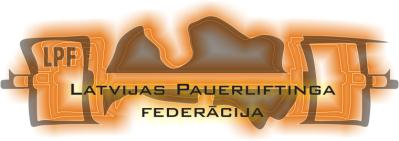 Reģ. Nr. 40008022129, Konts LV58 UNLA 0008 0007 0050 8A/S SEB banka Siguldas filiāle, kods UNLALV2X; www.powerliftings.lvLatvijas pauerliftinga federācijasValdes sēdes protokols Nr. 3/16        Jelgavā, 2016. gada 10. decembrī       Mātera iela 44A. 14:00Piedalās: Ieviņa Liģere – Madonas SCKGints Reinholds – Aizkraukles SCJurijs Ivaņušins – Aizkraukles SC Andrejs Rožlapa – SPRinalds Dimiņš – SPNepiedalās:  Almants Vītols – SP Uģis Ciematnieks – LSPAIgors Benze – ApolonsVitālijs Dubovs – Arkan   LPF valdes  sēdi  vada: Andrejs Rožlapa. Protokolē: Gints Reinholds. Dienas  kārtība: 1. Par 2017. g. sacensību kalendāra projektu2. Par 2017. g. starptautisko izlasi1. Par 2017. g. sacensību kalendāra projektu.Tiek apspriesti saņemtie pieteikumi 2017. g. sacensību organizēšanai, diskutēts par situāciju, ka vairākas sacensības vēlas rīkot vienādos laikos, kā arī to, ka nav neviena pieteikuma Latvijas čempionātu spēka trīscīņā organizēšanai.Diskusijās iesaistās:  G. Reinholds, A.Rožlapa, J. Ivaņušins, R. Dimiņš, I. Liģere.Nolēma (ar piecām balsīm “par”)Pieņemt informāciju zināšanai. Uzdot A. Rožlapam līdz 03.01.2017. apzināt potenciālos sacensību organizatorus un izveidot 2017. g. kalendāra projektu.2. Par 2017. g. starptautisko izlasi.Tiek diskutēts par potenciālajiem 2017. g. Latvijas starptautiskās izlases kandidātiem, kā arī iespējamām izmaksām.Diskusijās iesaistās:  G. Reinholds, A.Rožlapa, J. Ivaņušins, R. Dimiņš, I. Liģere.Nolēma (ar piecām balsīm “par”)Uzdot LPF galvenajam trenerim J. Ivaņušinam līdz 01.02.2017. izveidot 2017. g. Latvijas izlasi Eiropas un pasaules čempionātiem, kā arī sastādīt izmaksu tāmes.Pilnvarot šādus biedrus parakstīt šo protokolu:Andreju RožlapuIeviņu LiģeriBiedru parakstiBiedrs                                     / A.Rožlapa/ Biedrs                                         / I.Liģere/